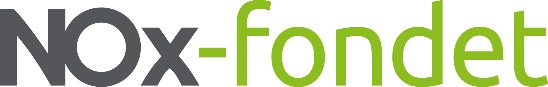 Søknad om støtte til måling av NOx-utslipp fra skip og flyttbare rigger For øvrig gjelder:Skip: NOx-fondet gir i 2018 - 2025 støtte til NOx-måling på fartøyer tilsluttet fondet med inntil kr 60 000 per fartøy, maksimert til 70 % av medgåtte kostnader. Støtten utbetales når målerapport fra akkreditert firma foreligger. Flyttbare rigger: NOx-fondet gir i 2018 - 2025 støtte til NOx-måling på flyttbare rigger med inntil kr 100 000 per rigg, maksimert til 70 % av medgåtte kostnader. Støtten utbetales når målerapport fra akkreditert firma foreligger.Vedlegg 1:	MålerapportVedlegg 2:	Fakturagrunnlag13.01.2020Generell informasjon Generell informasjon Generell informasjon Generell informasjon Selskapets navnSelskapets navnOrganisasjonsnummerOrganisasjonsnummerPostadressePostadressePostnummerStedKontaktpersonKontaktpersonKontaktpersonKontaktpersonTelefonMobiltelefonE-postE-postMåling av utslipp fra skip / flyttbar riggMåling av utslipp fra skip / flyttbar riggMåling av utslipp fra skip / flyttbar riggMåling av utslipp fra skip / flyttbar riggNavn på skip / flyttbar riggNavn på skip / flyttbar riggIMO-nummerIMO-nummerMåling utført av (firma)
Måling utført av (firma)
 Måling utført dato Måling utført datoKostnad for måling (eks. mva.)Kostnad for måling (eks. mva.)Omsøkt beløp (eks. mva.)Omsøkt beløp (eks. mva.)Målt utslippsfaktor fra kilde 1 (g NOX/kg drivstoff)   Hovedmotor   Hjelpemotor   Hovedmotor   HjelpemotorMotorstørrelse (kW)Målt utslippsfaktor fra kilde 2(g NOX/kg drivstoff)   Hovedmotor   Hjelpemotor   Hovedmotor   HjelpemotorMotorstørrelse (kW)Målt utslippsfaktor fra kilde 3(g NOX/kg drivstoff)   Hovedmotor   Hjelpemotor   Hovedmotor   HjelpemotorMotorstørrelse (kW)Målt utslippsfaktor fra kilde 4(g NOX/kg drivstoff)   Hovedmotor   Hjelpemotor   Hovedmotor   HjelpemotorMotorstørrelse (kW)Samlefaktor for skip/rigg (g NOX/kg drivstoff)Samlefaktor for skip/rigg (g NOX/kg drivstoff)Samlefaktor for skip/rigg (g NOX/kg drivstoff)Samlefaktor for skip/rigg (g NOX/kg drivstoff)Hensikt med utslippsmålingen Måling for å fastsette utslippsfaktor for skip/rigg Måling for å fastsette utslippsfaktor i forbindelse med tiltak Måling grunnet utskiftning av katalysatormateriell Måling utløst av krav om kontrollmåling av SCR-anlegg hvert 5. år På skip med flere like motorer skal måling foretas på samme motor som opprinnelig måling. Ved slike tilfeller må søker bekrefte følgende (kryss av under): Alle SCR-systemer ombord er underlagt samme oppfølging og vedlikehold som motoren det måles på Kontinuerlig målesystem (hvis installert) eller annen driftskontroll viser tilfredsstillende NOx-utslipp fra alle motorer og god funksjonalitet på alle tilhørende SCR-anleggVed manglende avkrysning vil kriteriet for godkjent måling hvert 5. år ikke være oppfylt.Bank-informasjon for utbetaling av støtteBank-informasjon for utbetaling av støtteBankens navnKontonummerSigneringSigneringNavn i blokkbokstaverDatoSignaturSignatur